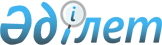 Об утверждении формы извещения на уплату платы за использование радиочастотного спектра
					
			Утративший силу
			
			
		
					Приказ Министра транспорта и коммуникаций Республики Казахстан от 18 декабря 2002 года № 426-I. Зарегистрирован в Министерстве юстиции Республики Казахстан 20 января 2003 года № 2128. Утратил силу приказом Министра связи и информации Республики Казахстан от 27 сентября 2010 года № 253      Сноска. Утратил силу приказом Министра связи и информации РК от 27.09.2010 № 253 (вводится в действие со дня его первого официального опубликования).      В целях реализации Кодекса Республики Казахстан "О налогах и других обязательных платежах в бюджет" (Налогового кодекса) от 12 июня 2001 года и в соответствии с распоряжением Премьер-Министра Республики Казахстан от 23 августа 2001 года N 67-р "О мерах по реализации Кодекса Республики Казахстан "О налогах и других обязательных платежах в бюджет" (Налогового кодекса) приказываю: 

      1. Утвердить прилагаемую форму извещения на уплату платы за использование радиочастотного спектра (далее - Извещение) согласно приложению. 

      2. Право подписи Извещения возложить на начальников территориальных органов Агентства Республики Казахстан по информатизации и связи. <*> 

      Сноска. Пункт 2 с изменениями - приказом Председателя Агентства РК по информатизации и связи от 5 августа 2004 года N 165-п . 

      3. Департаменту государственного надзора и лицензирования Агентства Республики Казахстан по информатизации и связи (Нуршабеков Р.Р.) обеспечить осуществление территориальными органами выписки Извещений с указанием суммы годовой платы за использование радиочастотного спектра и направление плательщикам в установленные Налоговым кодексом сроки. <*> 

      Сноска. Пункт 3 с изменениями - приказом Председателя Агентства РК по информатизации и связи от 5 августа 2004 года N 165-п . 

      4. Комитету по связи и информатизации Министерства транспорта и коммуникаций Республики Казахстан (Есенгараев А.Б.) представить настоящий приказ в Министерство юстиции Республики Казахстан на государственную регистрацию. 

      5. Контроль за исполнением настоящего приказа возложить на     вице-Министра транспорта и коммуникаций Республики Казахстан Нигматулина Н.З. 

      6. Настоящий приказ вводится в действие со дня государственной регистрации, подлежит ознакомлению и рассылке.       Министр 

Приложение к приказу        

Министра транспорта и коммуникаций 

Республики Казахстан       

от 18 декабря 2002 года N 426-I  

"Об утверждении формы извещения  

на уплату платы за использование  

радиочастотного спектра" <*> 

      Сноска. Приложение с изменениями - приказом Председателя Агентства РК по информатизации и связи от 5 августа 2004 года N 165-п .     _________________________________________________________________       Бланк территориального органа Уполномоченного органа в области связи_________________________________________________________________  

Дата выписки "____" ______________ 20___года N______________                           Извещение 

              на уплату платы за использование 

                   радиочастотного спектра Наименование (Ф.И.О.) налогоплательщика_____________________ 

____________________________________________________________ РНН_________________________________________________________ 

 

  Область_____________________________________________________ Город_______________________________________________________ Район_______________________________________________________ Адрес, телефон______________________________________________ 

 

                                            Тыс.тенге         *Сумма годовой платы уплачивается в бюджет по месту регистрационного учета налогоплательщика равными долями в сроки не позднее 20 марта, 20 июня, 20 сентября и 20 декабря текущего года.       Код платежа 105309.       Копии платежных поручений необходимо представлять в территориальный орган Уполномоченного органа в области связи (по месту выписки данного извещения) для последующего контроля. Начальник территориального органа      ______________________Ф.И.О. 

                                           (подпись) 
					© 2012. РГП на ПХВ «Институт законодательства и правовой информации Республики Казахстан» Министерства юстиции Республики Казахстан
				N п/п Вид радиосвязи (п/п годовой ставки платы) N разрешения, дата выдачи Админи стративно-террито риальная единица, количество населения Годовая ставка платы (месячный расчетный показатель) Период использования радиочастотного спектра, мес. Сумма годовой платы* (гр.5/12) х гр.6) 1 2 3 4 5 6 7 Итого к оплате: Итого к оплате: 